          2013 11-12C  Boys’ BasketballDistrictMaroon Activities CenterFebruary 13-16, 2013          2013 11-12C  Boys’ BasketballDistrictMaroon Activities CenterFebruary 13-16, 2013          2013 11-12C  Boys’ BasketballDistrictMaroon Activities CenterFebruary 13-16, 2013          2013 11-12C  Boys’ BasketballDistrictMaroon Activities CenterFebruary 13-16, 2013          2013 11-12C  Boys’ BasketballDistrictMaroon Activities CenterFebruary 13-16, 2013          2013 11-12C  Boys’ BasketballDistrictMaroon Activities CenterFebruary 13-16, 2013          2013 11-12C  Boys’ BasketballDistrictMaroon Activities CenterFebruary 13-16, 2013          2013 11-12C  Boys’ BasketballDistrictMaroon Activities CenterFebruary 13-16, 2013          2013 11-12C  Boys’ BasketballDistrictMaroon Activities CenterFebruary 13-16, 2013L(1)Twin Bridges           2013 11-12C  Boys’ BasketballDistrictMaroon Activities CenterFebruary 13-16, 2013          2013 11-12C  Boys’ BasketballDistrictMaroon Activities CenterFebruary 13-16, 2013          2013 11-12C  Boys’ BasketballDistrictMaroon Activities CenterFebruary 13-16, 20133Loser OutDHarrison-Willow CreekGame 7-Fri 3:00 PMLHarrison-Willow CreekGame 1-Thur 9:00  AMTwin BridgesDDWSSManhattan Christian LGame 5-Fri 9:00 AMD (4)Manhattan ChristianLoser OutL (5)WSS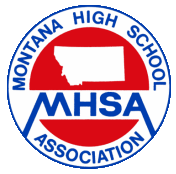 Harrison-Willow Creek DGame 2-Thur 10:30 AMEnnisLGame 10-Sat 10:30 AMConsolationChampionship3rd   EnnisLTwin Bridges 1stL4th Manhattan ChristianDGardiner  2ndDGame 11-Sat 3:00 PMLoser OutGame 12-Sat 6:00 PMManhattan ChristianDShields Valley LGame 9-Sat 9:00 AML(2)EnnisLoser OutDLone PeakLLone PeakGame 3-Thurs 3:00 PMEnnisDD Shields Valley GardinerLGame 6-Fri-10:30 AMD (3)Shields ValleyGame 8-Fri 4:30 PMLGardinerGame 4-Thur 4:30 PMWinnersLosersL = Light UniformD = Dark UniformWinnersLosersL = Light UniformD = Dark UniformWinnersLosersL = Light UniformD = Dark UniformWinnersLosersL = Light UniformD = Dark UniformWinnersLosersL = Light UniformD = Dark UniformWinnersLosersL = Light UniformD = Dark UniformWinnersLosersL = Light UniformD = Dark UniformWinnersLosersL = Light UniformD = Dark Uniform